Redcliffe Community Centre & Reserve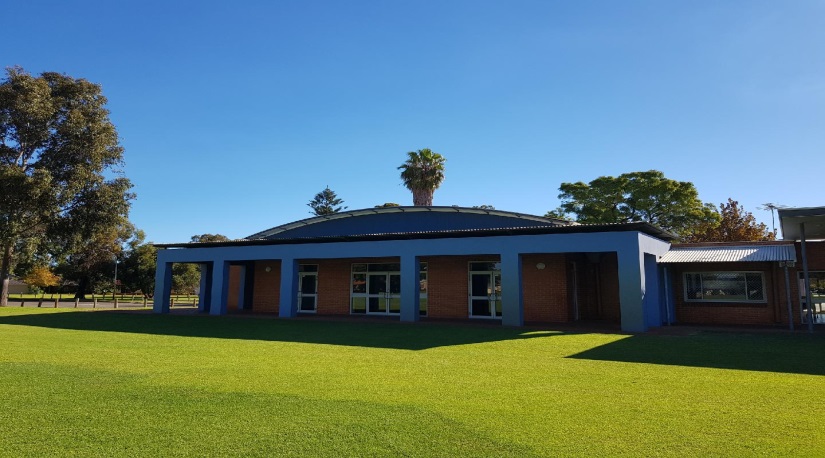 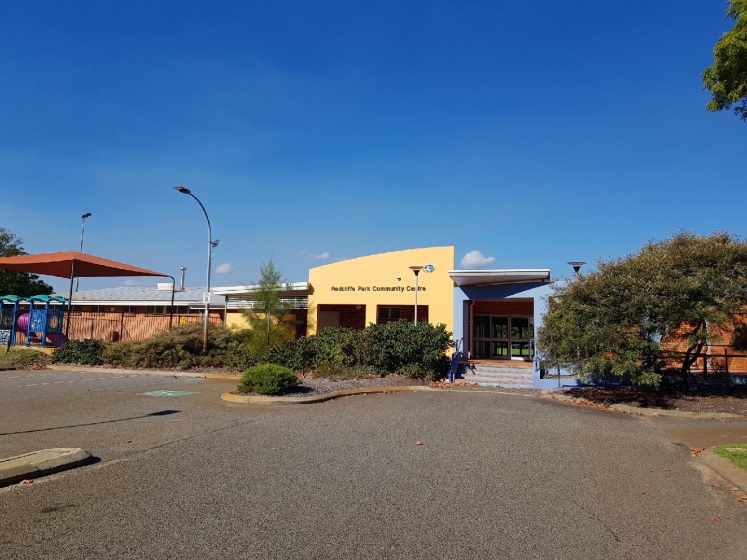 RedcliffeRedcliffe Community Centre features a large main hall with a stage area, ideal for weddings, plays/productions, dance classes and large social functions.  The multi-purpose room is primarily used by sporting clubs but due to the room having an enclosed play area attached it is ideal for smaller functions such as children’s birthday parties. The center also has two small meeting rooms.  Redcliffe Community Centre is adjacent to a sporting reserve that is primarily used for softball and social cricket.  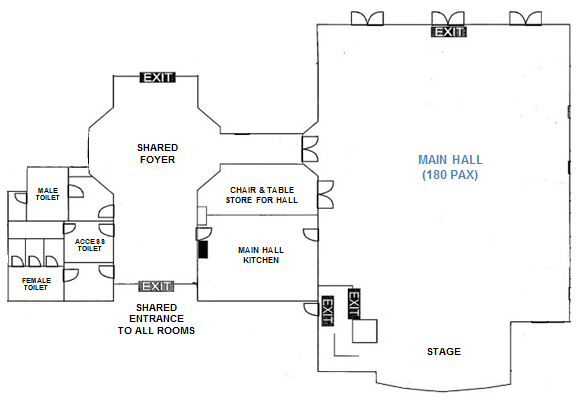 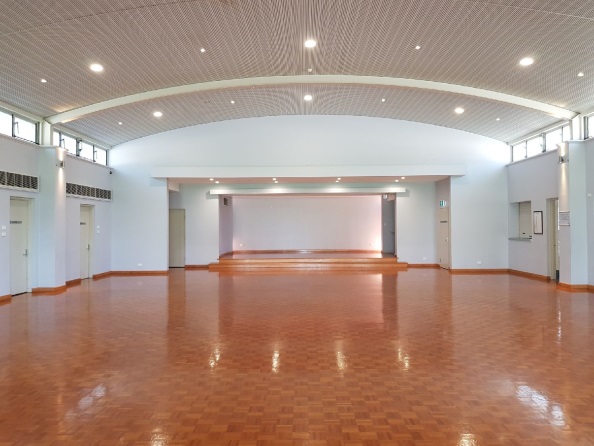 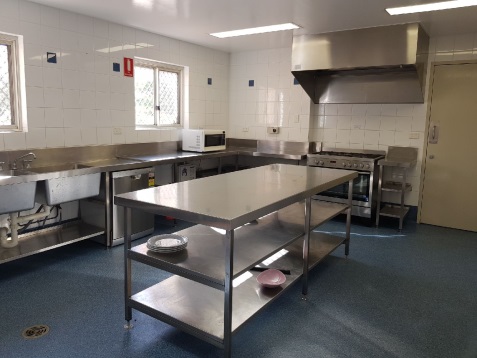 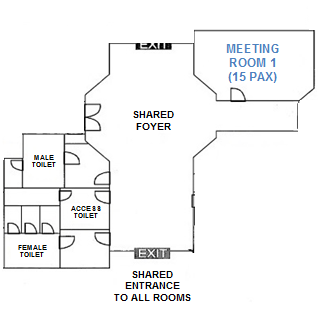 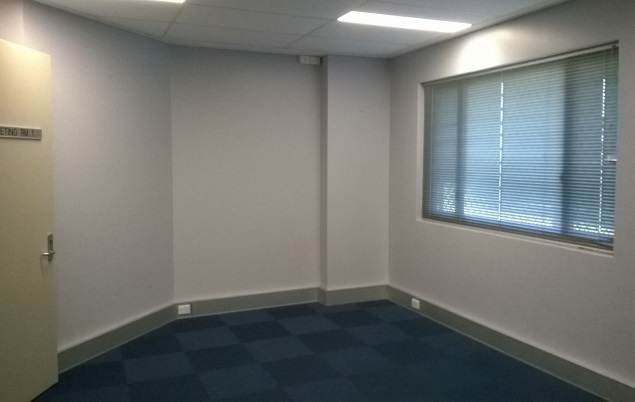 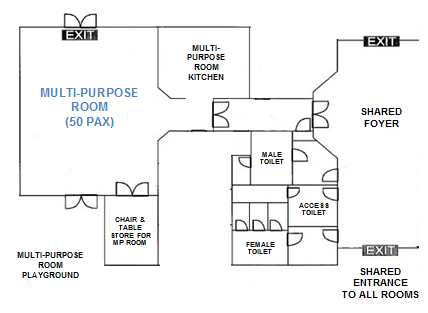 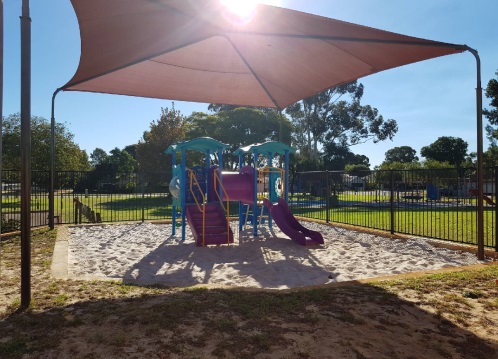 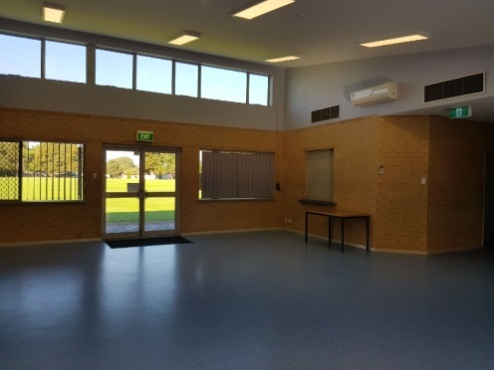 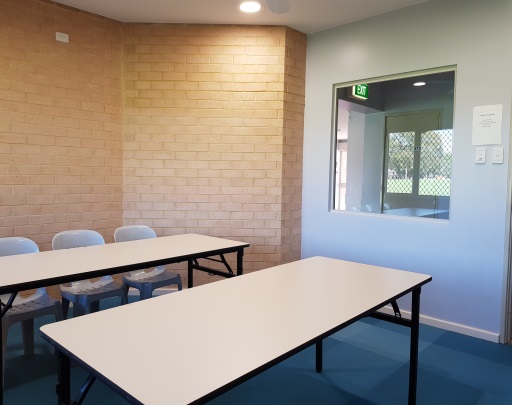 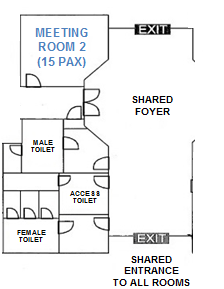 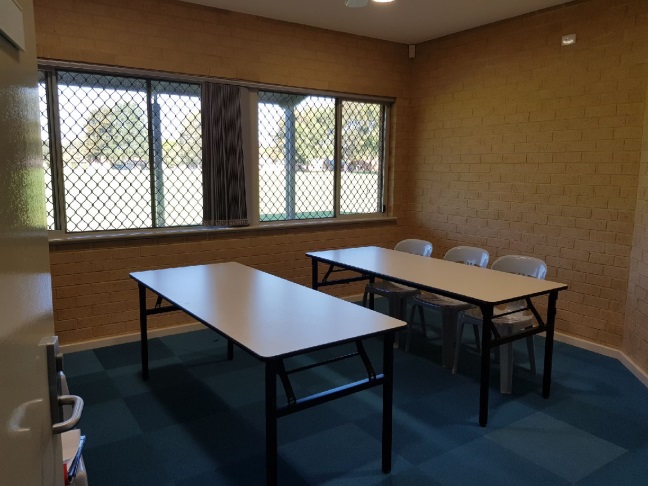 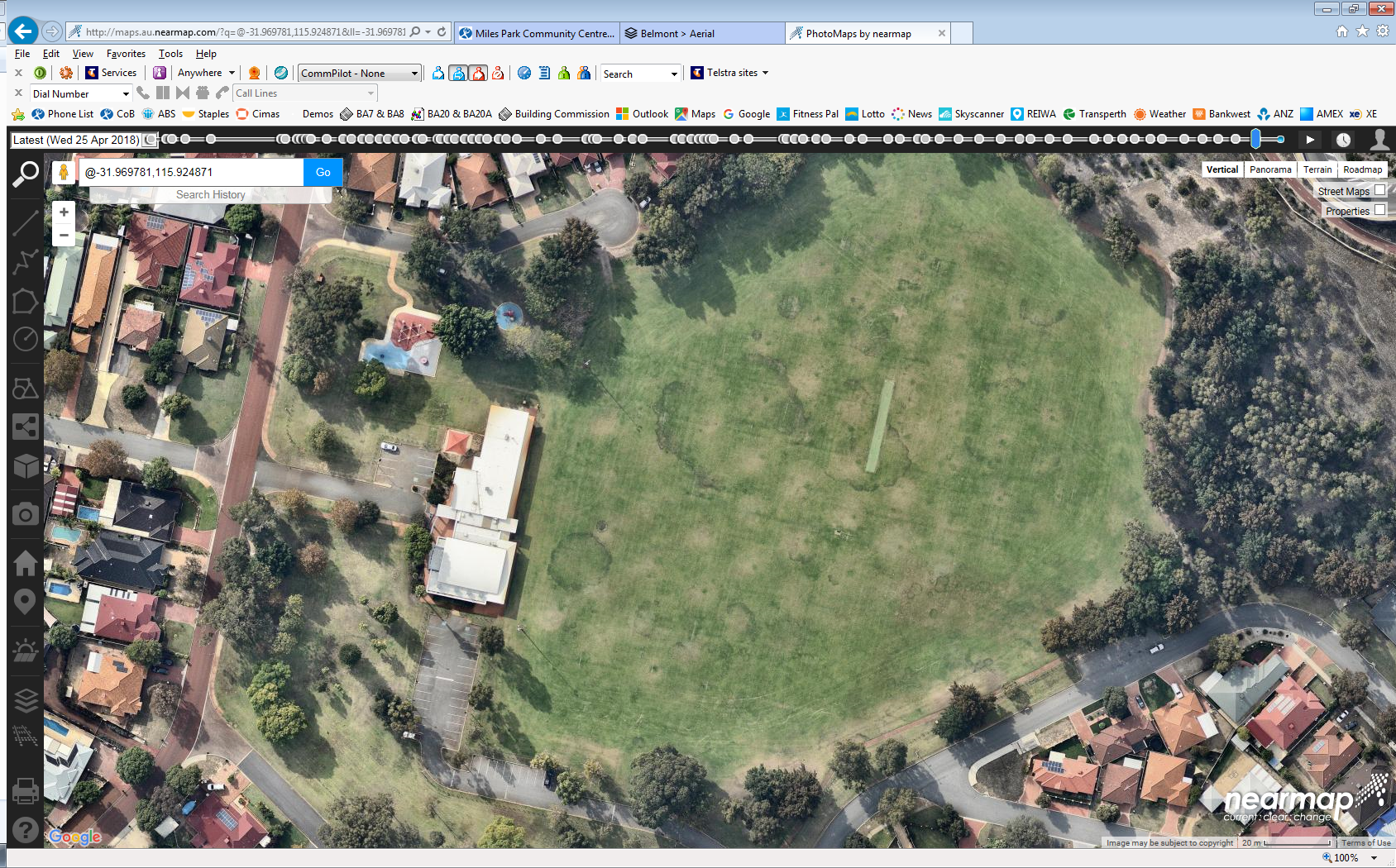 Video tours of this facility are available on the City’s website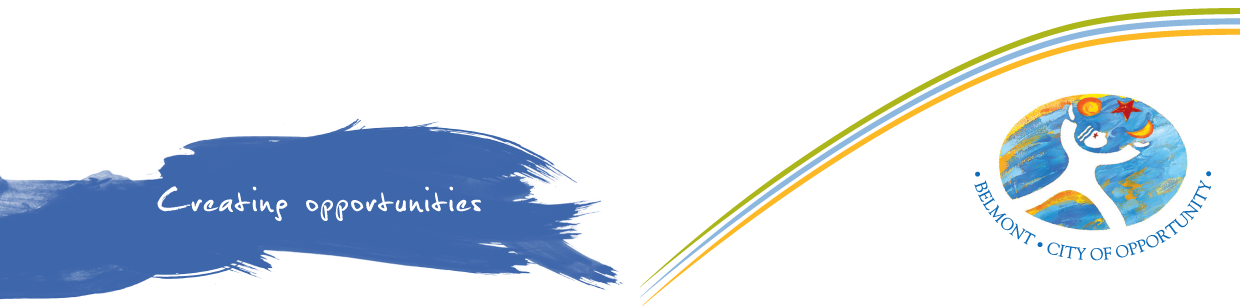 http://www.belmont.wa.gov.au/Community/VenuesForHireFor further information and availability please contact venue.hire@belmont.wa.gov.auGENERAL INFORMATIONGENERAL INFORMATIONGENERAL INFORMATIONAddress33 Morgan Road, Redcliffe (main carpark comes off Grand Parade)33 Morgan Road, Redcliffe (main carpark comes off Grand Parade)Access FriendlyYes, access friendly parking, toilets and ramps available Yes, access friendly parking, toilets and ramps available CCTVYes (cameras will not be turned off for bookings and are not permitted to be obstructed at any time)Yes (cameras will not be turned off for bookings and are not permitted to be obstructed at any time)ParkingYes – large carpark off Grand Parade (39 bays) and smaller carpark off Morgan Rd (8 bays)Yes – large carpark off Grand Parade (39 bays) and smaller carpark off Morgan Rd (8 bays)Wi-FiNoNoEquipmentItems such as TV’s, projectors, audio/visual equipment and also cleaning equipment etc. are not provided and not available for hire through the City.  Hirers have to supply all their own required equipment.Items such as TV’s, projectors, audio/visual equipment and also cleaning equipment etc. are not provided and not available for hire through the City.  Hirers have to supply all their own required equipment.ROOMS AVAILABLE FOR HIREROOMS AVAILABLE FOR HIREROOMS AVAILABLE FOR HIRE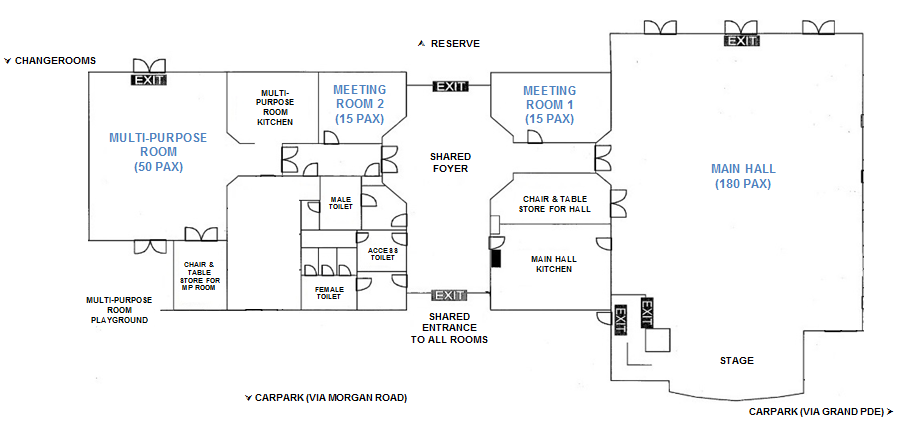 MAIN HALLMAIN HALLMAIN HALL​Size​Size​Approximately 13m x 18m (234sqm)​Max Capacity​Max Capacity​180 people (It is an offence under the Health Act 1911 to exceed the maximum capacity stipulated on the certificate of approval)​Floor​Floor​Timber​Chairs​Chairs​180 (measurements and photos available upon request)​Tables​Tables​25 trestle tables - 1800mm x 750mm (photos available upon request)​Air Conditioning​Air Conditioning​Evaporative (cooling only)​Kitchen​KitchenYes, included in hire is a large kitchen with a fridge/freezer, large gas stove and electric oven, auto boiler urn, microwave and a servery into the hall. Hirers are required to bring all their own plates/cutlery/cookware/cleaning equipment.  The kitchen is to be used for warming up food purposes only. ToiletsToiletsYes - shared facilities with the Multipurpose Room & Meeting Rooms (located in foyer)AdditionalAdditionalThis hall features a stage area with a manual fold out stage curtainThere is a small pin board available for use during the time of hireThere is an external door that leads into the backstage area​MEETING ROOM 1 – CURRENTLY UNAVAILABLE ​MEETING ROOM 1 – CURRENTLY UNAVAILABLE SizeApproximately 20sqm​Max Capacity​15 people (It is an offence under the Health Act 1911 to exceed the maximum capacity stipulated on the certificate of approval)​Floor​Carpet​Chairs​15 (measurements and photos available upon request)​Tables3 trestle tables - 1800mm x 750mm (photos available upon request)​Air Conditioning​Evaporative (cooling only)​Kitchen​None includedToiletsYes - shared facilities with the Hall & Multipurpose Room (located in foyer)​MULTI-PURPOSE ROOM​MULTI-PURPOSE ROOMSizeApproximately 9.5m x 7m (66sqm)​Max Capacity​50 people (It is an offence under the Health Act 1911 to exceed the maximum capacity stipulated on the certificate of approval)​Floor​Vinyl​Chairs​50 (measurements and photos available upon request)​Tables7 trestle tables - 1800mm x 750mm (photos available upon request)​Air Conditioning​Split System (heating & cooling)​Kitchen​Yes, included in hire is a kitchen with a fridge/freezer, small gas stove and oven, auto boiler urn, microwave and a servery into the room. Hirers are required to bring all their own plates/cutlery/cookware/cleaning equipment.  The kitchen is to be used for warming up food purposes only.  ToiletsYes - shared facilities with the Hall & Meeting Rooms (located in foyer)Additional Small enclosed play area (slide, sandpit etc.) under a shade sail Pin boards available for use during the time of hireNoteThe kiosk roller door that serves outside is not available to casual hirers.​MEETING ROOM 2​MEETING ROOM 2SizeApproximately 15sqm​Max Capacity​15 people (It is an offence under the Health Act 1911 to exceed the maximum capacity stipulated on the certificate of approval)​Floor​Carpet​Chairs​15 (measurements and photos available upon request)​Tables3 trestle tables - 1800mm x 750mm (photos available upon request)​Air Conditioning​No – ceiling fan only​Kitchen​ None includedToiletsYes - shared facilities with the Hall & Multipurpose Room (located in foyer)AdditionalDue to a window overlooking the foyer area this room is not very privateRESERVE/PARK AREARESERVE/PARK AREASport Hire
(fees applicable)SUMMER:  Tee-Ball & Softball – Line markings in place 1 Oct - 30 MarchANNUAL:  There is a cricket pitch here all year round (not available for night time hire)ParkingParking is available in the centre carparks and in the bays provided on Grand ParadeToiletsNo public toilets are located outside. Oval LightingThere are two light towers available – fees are applicable and suitable for large ball sport training only.ChangeroomsYes – available for hire with reserve (toilets/showers)PlaygroundsThere is a free to use playground located near the Philomel Close end